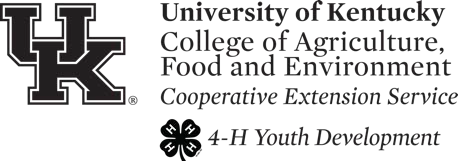 Division 6025 - 4-H WOOD SCIENCELevel 1, made from a kit. Simple items which have pre-cut and pre-drilled parts and youth demonstrate knowledge of assembly, selection and use of fasteners (nails, screws and/or glue), sanding techniques, and appropriate finishes. (Examples could include but not limited to: small bird house, non-hopper bird feeder, etc.) Item must demonstrate skill with fasteners, sanding and appropriate finish (no puzzles).Level 1, NOT from a kit.  Simple constructed wood item showing knowledge of hand tools, wood selection, cutting, drilling, usage of fasteners (nails, screws and/or glue), sanding techniques, and appropriate finishes. (Examples could include but not limited to: napkin holder, letter holder, simple picture frame, wire wiggly, towel holder, serving tray, jewelry box, small flag holder, 4-H book ends, airplane, hurricane lamp, trivet (pot holder), etc.)Level 2, made from a kit. More elaborate items which require proper cutting, drilling and youth demonstrate knowledge of selection and skill in use of fasteners (nails, screws and/or glue), sanding techniques, and appropriate finishes. (Examples could include but not limited to: jewelry box, tool tray, large bird house, pine wood cars, etc.) Item must demonstrate skill with fasteners, sanding and appropriate finish (no puzzles).Level 2, NOT from a kit. More elaborate items that demonstrate mastered skills with hand tools, basic knowledge of power hand tools, fastening options, appropriate surface preparations, and finish applications. (Examples could include but not limited to: puzzle, foot stool, revolving tie rack, 4-H key holder, cutting board, book rack, serving dish shelf, sawhorse, hopper type bird feeder, etc.)Level 3, NOT from a kit.  Items showing a more advanced knowledge of power tools, expertise in cutting, fitting, surface preparation, attention to fastening details, and finish application, (Examples could include but not limited to: a multi- purpose box, corner shelf, book shelf or laminated wood projects, garden bench, planting box, nail and tool box, shop tool rack & shelf, etc.) Original designs are welcomed. This exhibit is to be made up of two parts: 1) the item and 2) a folder containing photographic documentation of the steps taken in order to complete this exhibit.Level 4, NO kits. Exhibits with a "furniture" quality finish, showing an understanding of all woodworking techniques learned in previous levels.  Items must show a mastery of joint construction and use of special woods, and finishes. (Examples could include but not limited to: checker boardroom divider, coffee table, end table, chest of drawers, gun rack or cabinet, etc.) Original designs are welcomed. This exhibit is to be made up of two parts: 1) the item and 2) a folder containing photographic documentation of the steps taken in order to complete this exhibit.Level 4, NO kits.  Exhibits do not require a fine finish (painted finish allowable) because of practical use. Items demonstrate knowledge of all woodworking techniques learned in previous levels. Items must show a mastery of cutting, drilling, joint construction, use of special woods, and appropriate finishes. (Examples could include but not limited to: porch swing, chaise lounge, picnic table, lawn chair, large planters, etc.)  This exhibit is to be made up of two parts: 1) the item and 2) a folder containing photographic documentation of the steps taken in order to complete this exhibit.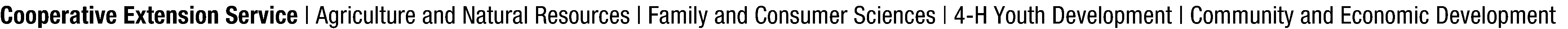 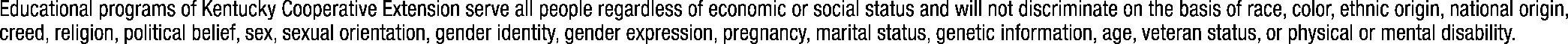 